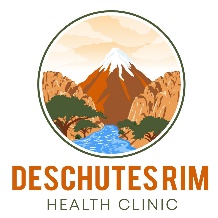 Authorization for Release of Health InformationPatient: 	Last	First	Middle	Date of BirthI specifically authorize the release of the following records if such records exist:History & Physical Chart NotesLabs ImmunizationsFood/Drug AllergiesMedications Diagnoses Mammogram Pap Smear ColonoscopyDiagnostic Tests               Operative Reports Radiology Consultation Reports Pathology Reports   Dental Treatment Plans	          Dental X-Rays			  Dental Consult NotesFrom:        Deschutes Rim Health Clinic                                  Telephone No: 541-395-2911Address: 1605 George Jackson Rd Maupin. OR 97037           Fax No: 541-395-2912To: 	Name of Medical Office or ProviderCity	State	Zip Code	Telephone	Fax   For the purpose of:  Transferring careIf the records contain any information of the type listed below, additional laws relating to use and disclosure may apply. I understand that this information will not be disclosed unless I initial in the space next to the information:HIV/AIDS: _________Mental Health:	Genetic Testing  ________Alcohol/drug diagnoses, treatment, referral: 	_I have reviewed and I understand this authorization. I also understand that the information used or disclosed pursuant to this authorization may be subject to re-disclosure by the recipient and is no longer protected under federal law. Unless revoked earlier, this authorization shall remain in effect for 1 year of signing this authorization. I understand I can revoke this authorization at any time by sending a letter to Deschutes Rim Health Clinic. The cancellation will not affect any information that was already disclosed. Deschutes Rim Health Clinic cannot condition treatment or eligibility of benefits on whether the authorization is signed.Patient's Signature	DateOther Authorized Person (print name)	Relationship to Authorized Person SignatureDate